Уважаемые родители! Пока ваши дети не могут посещать сад, я предлагаю вам информацию, чем можно занять ребенка дома:Игры с пуговицами. Наверняка в каждом доме хранят банки или коробки с пуговицами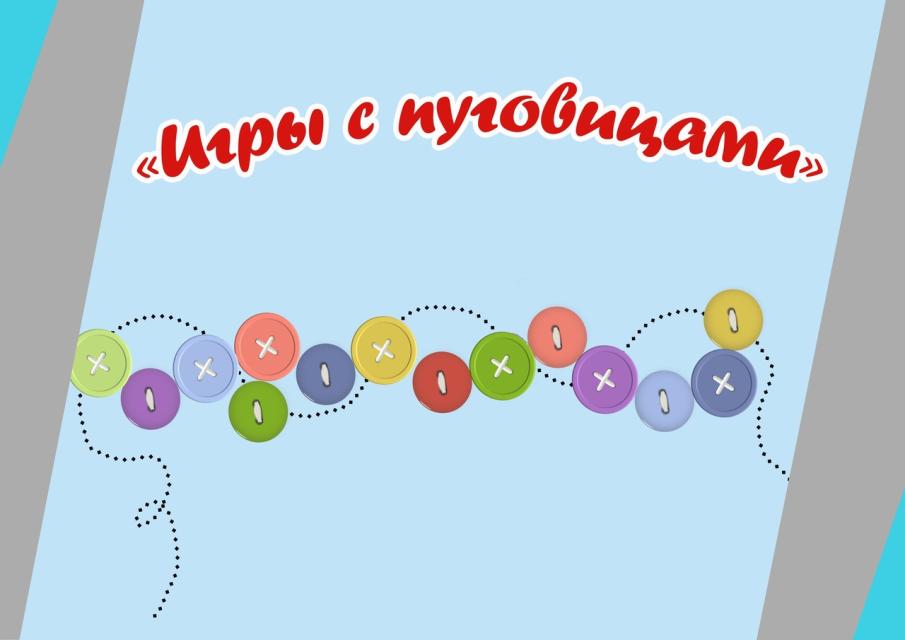 Описание прилагается2. Можно, для развития мелкой моторики выкладывать палочки или спички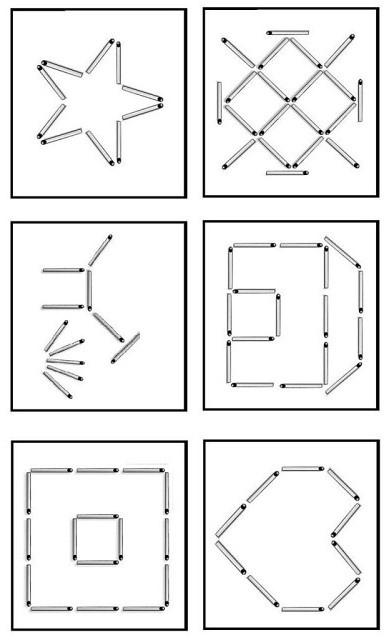 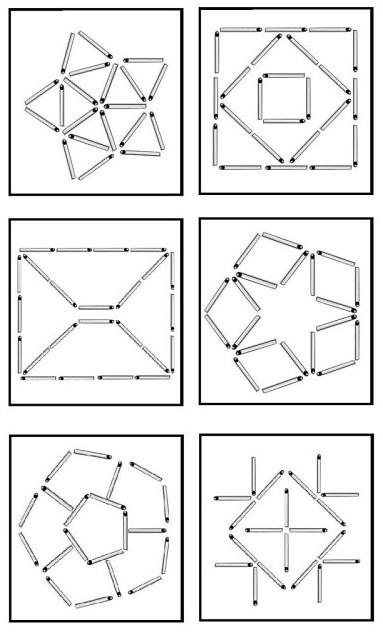 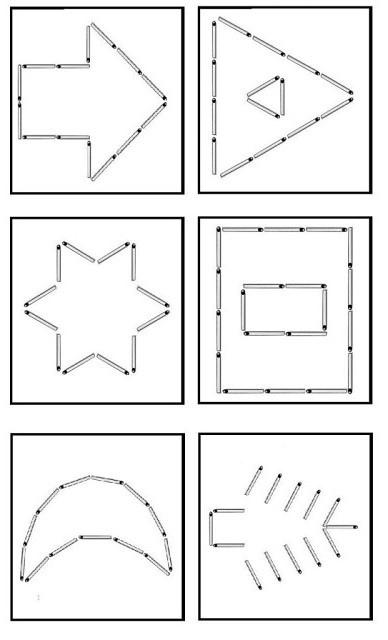 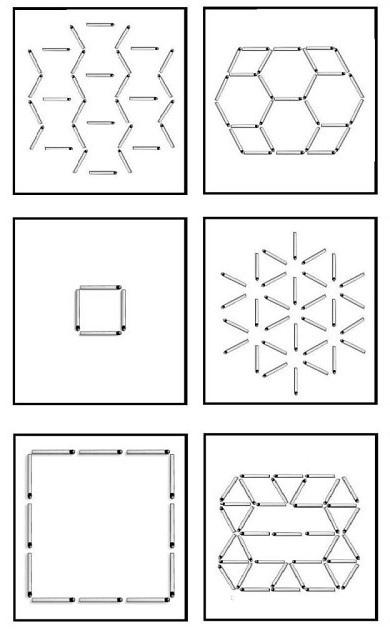 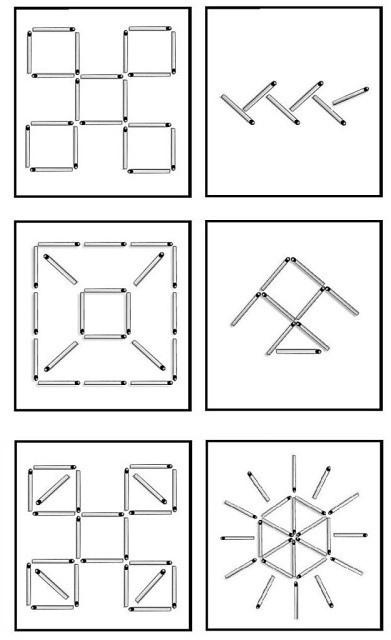 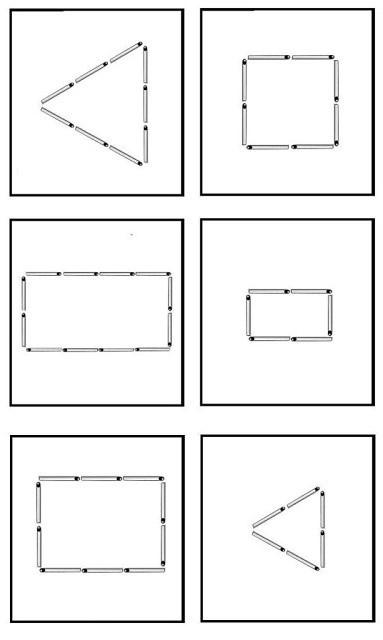 3. Скоро будет ДЕНЬ КОСМОНАВТИКИ. И я предлагаю Вам сделать с детьми интересные поделки: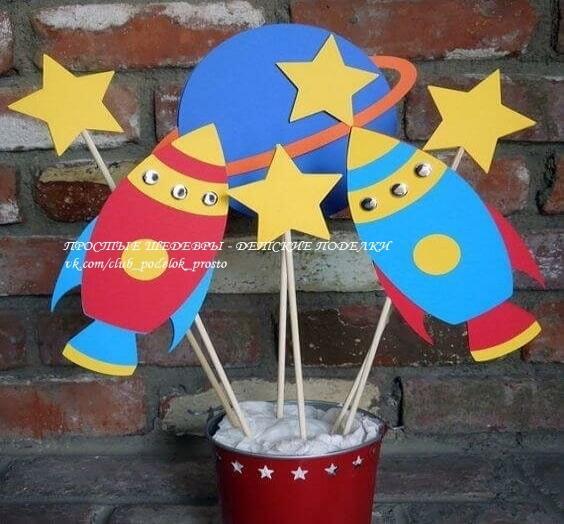 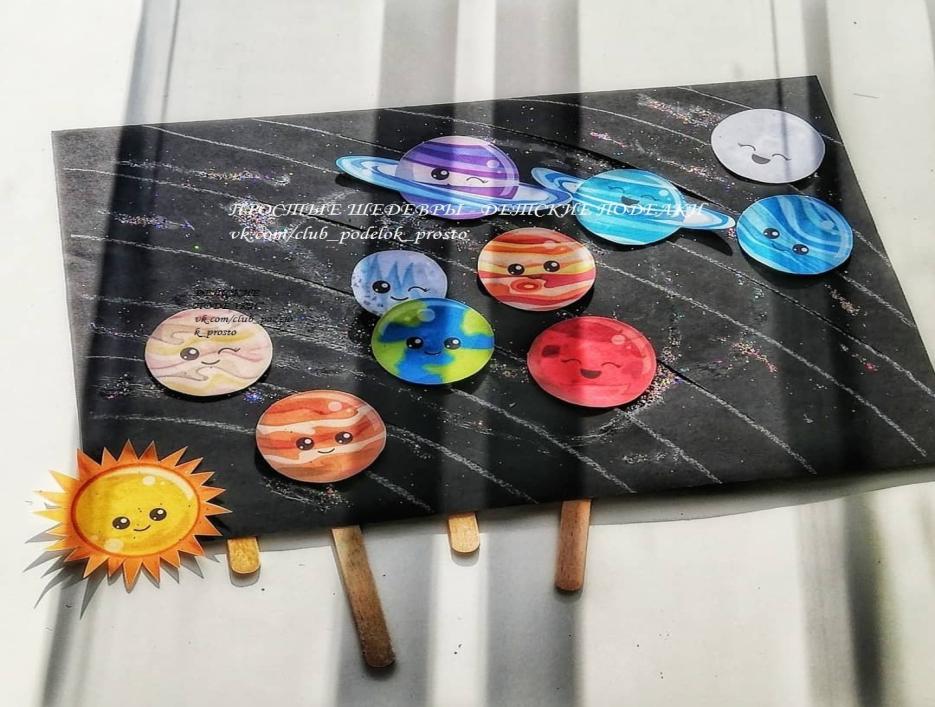 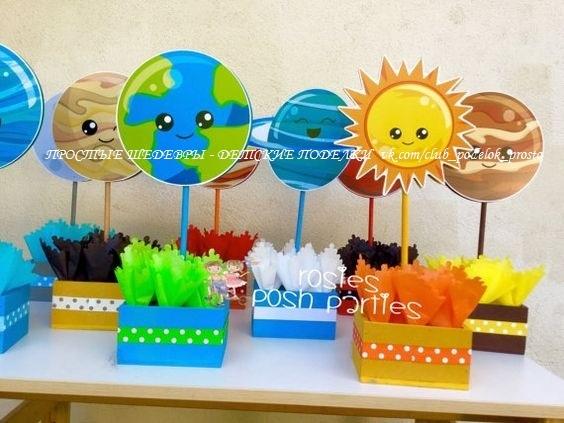 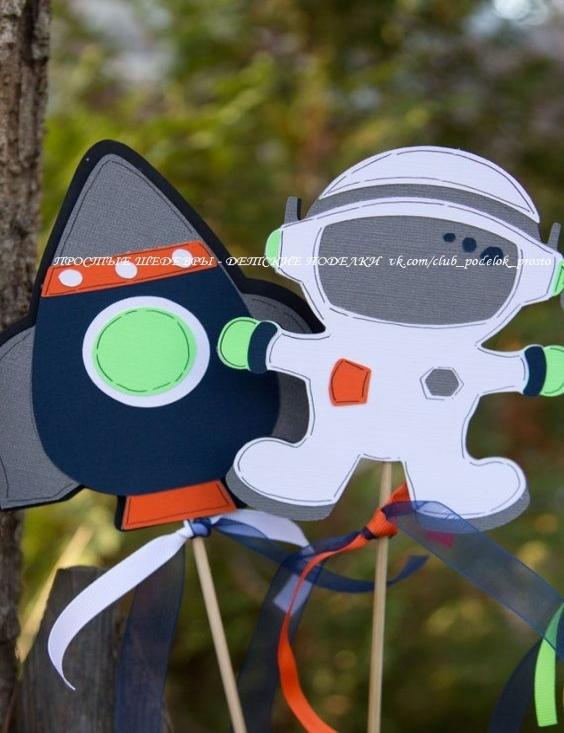 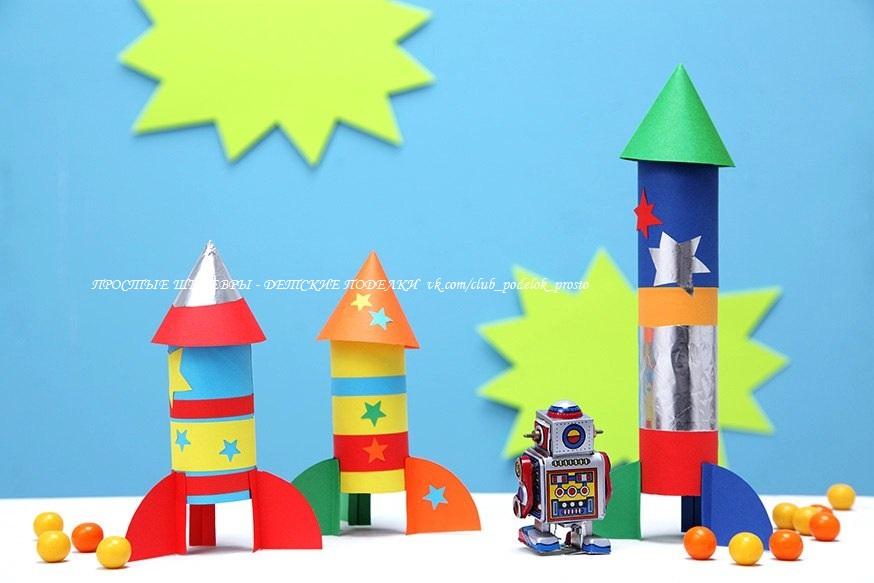 